Доступная среда  в коррекционной  школе  для обучающихся с ограниченными возможностями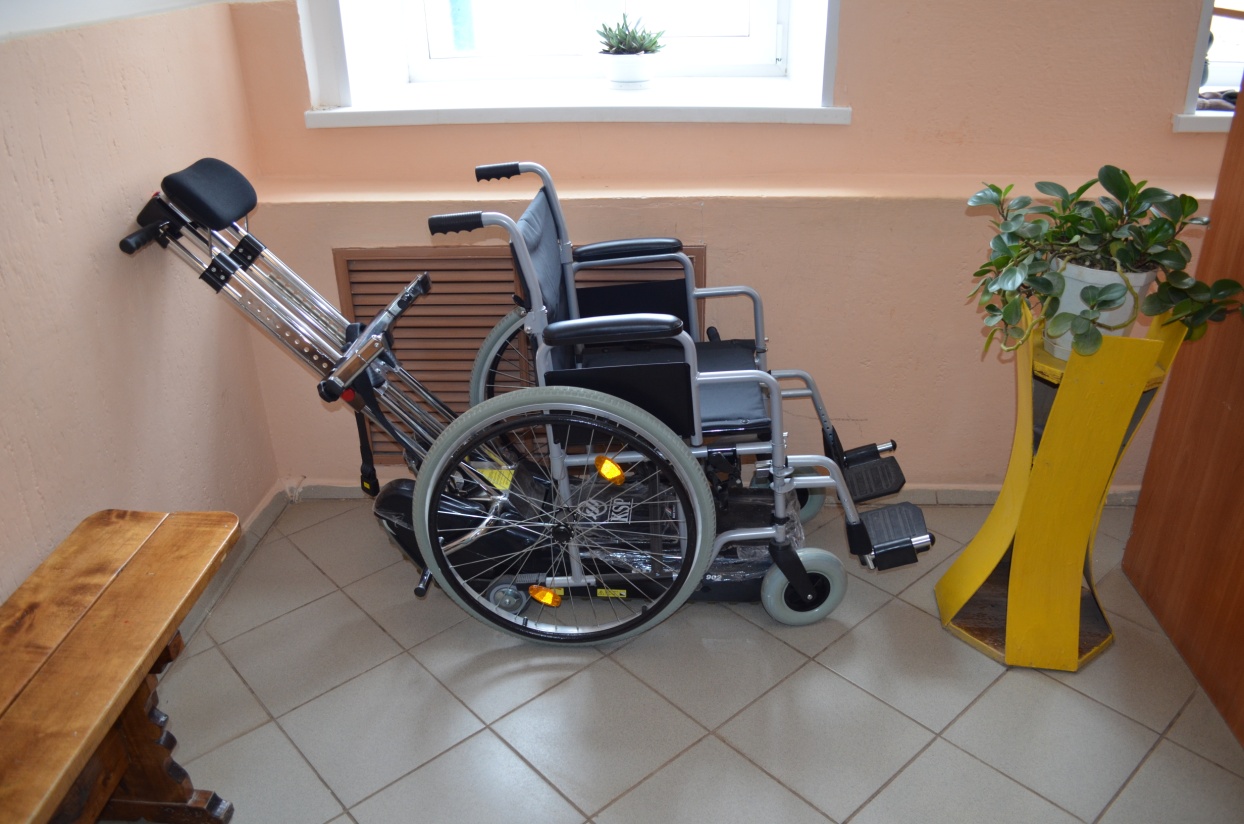 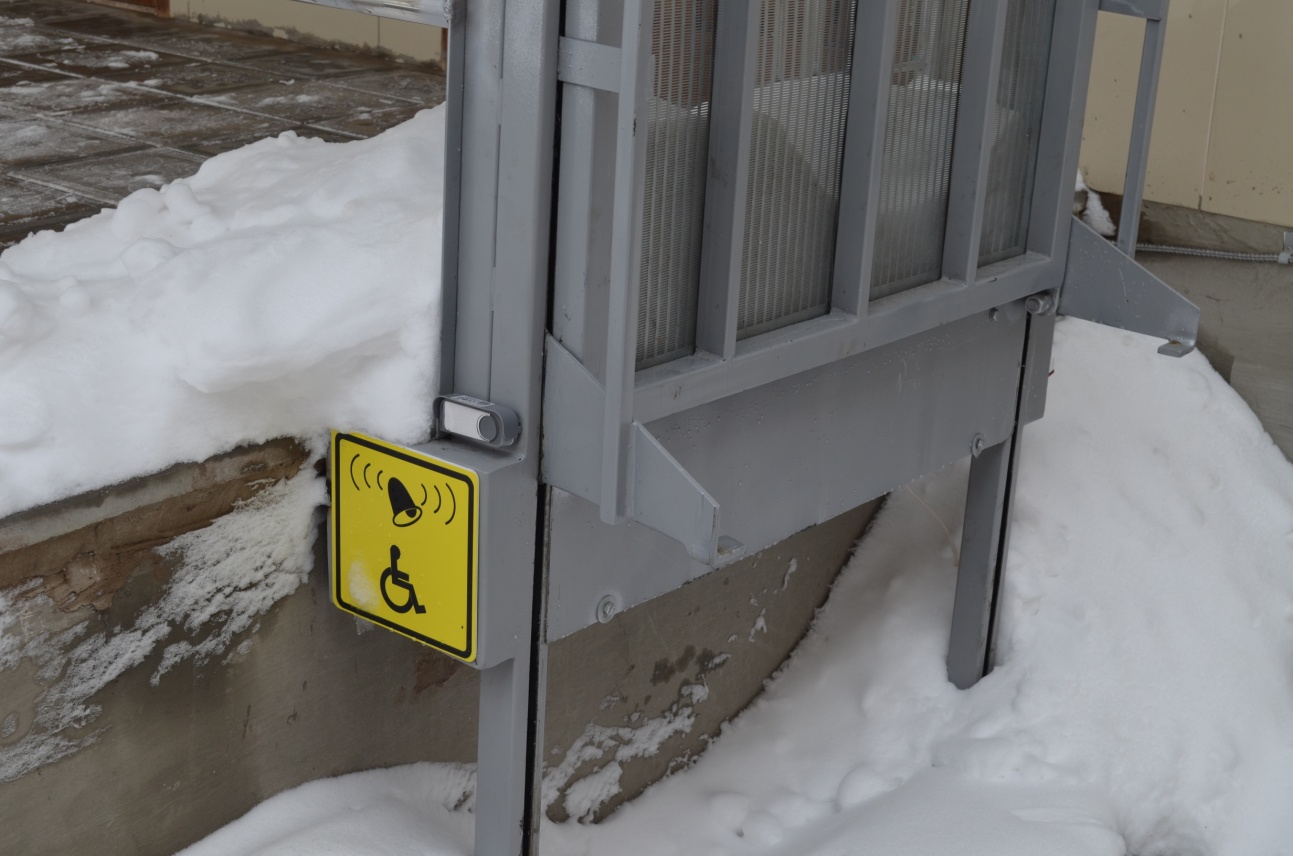 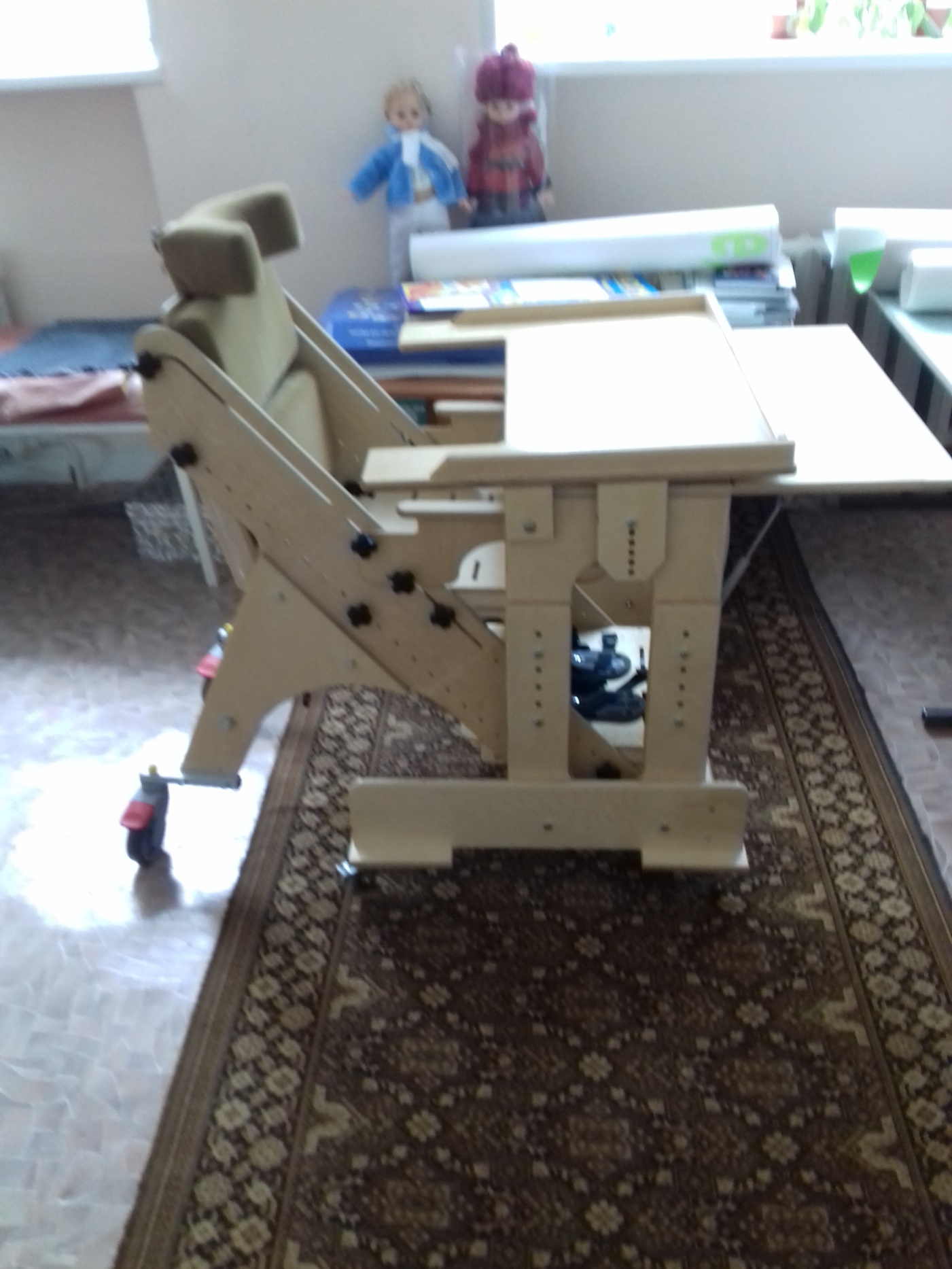 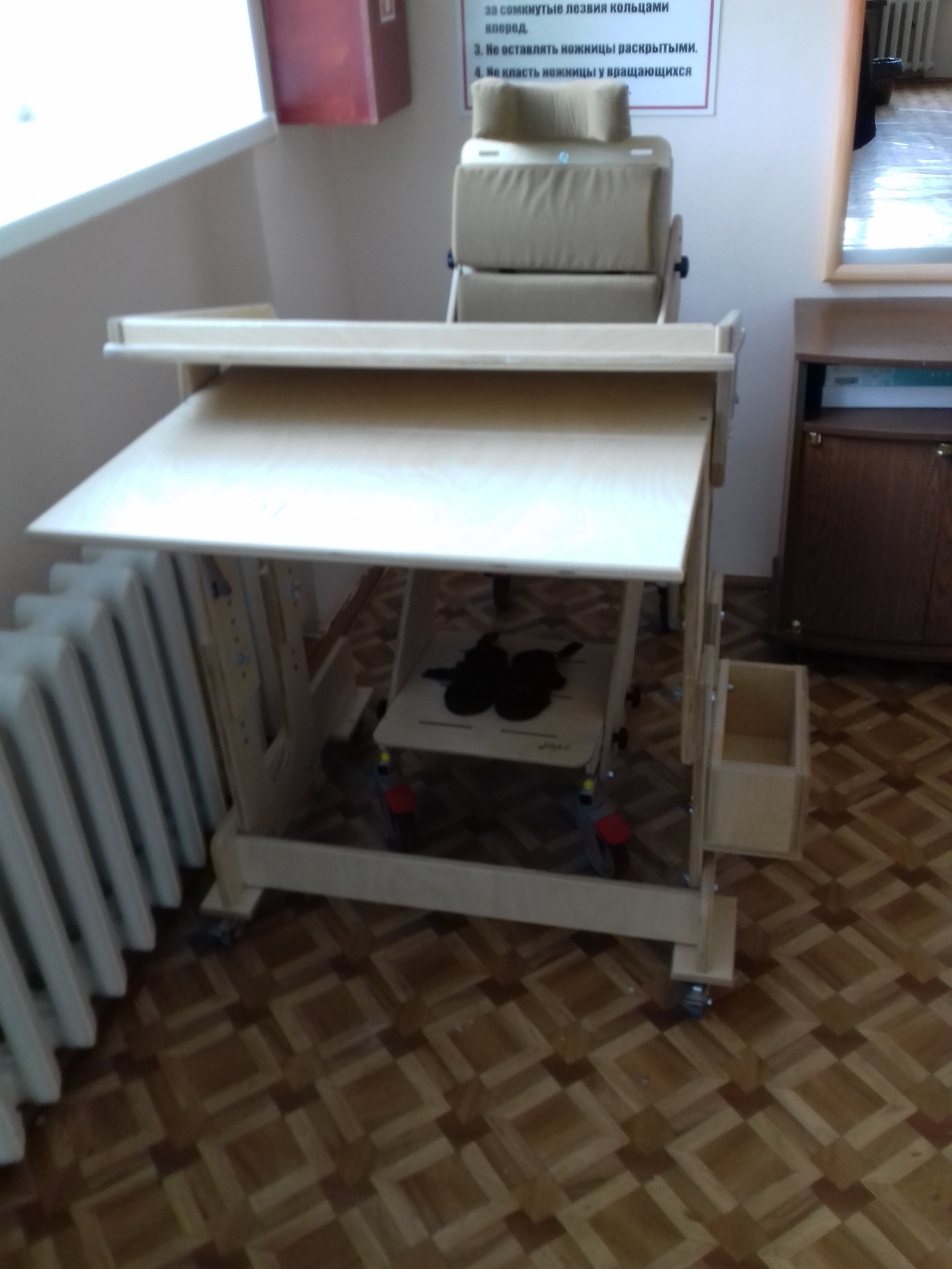 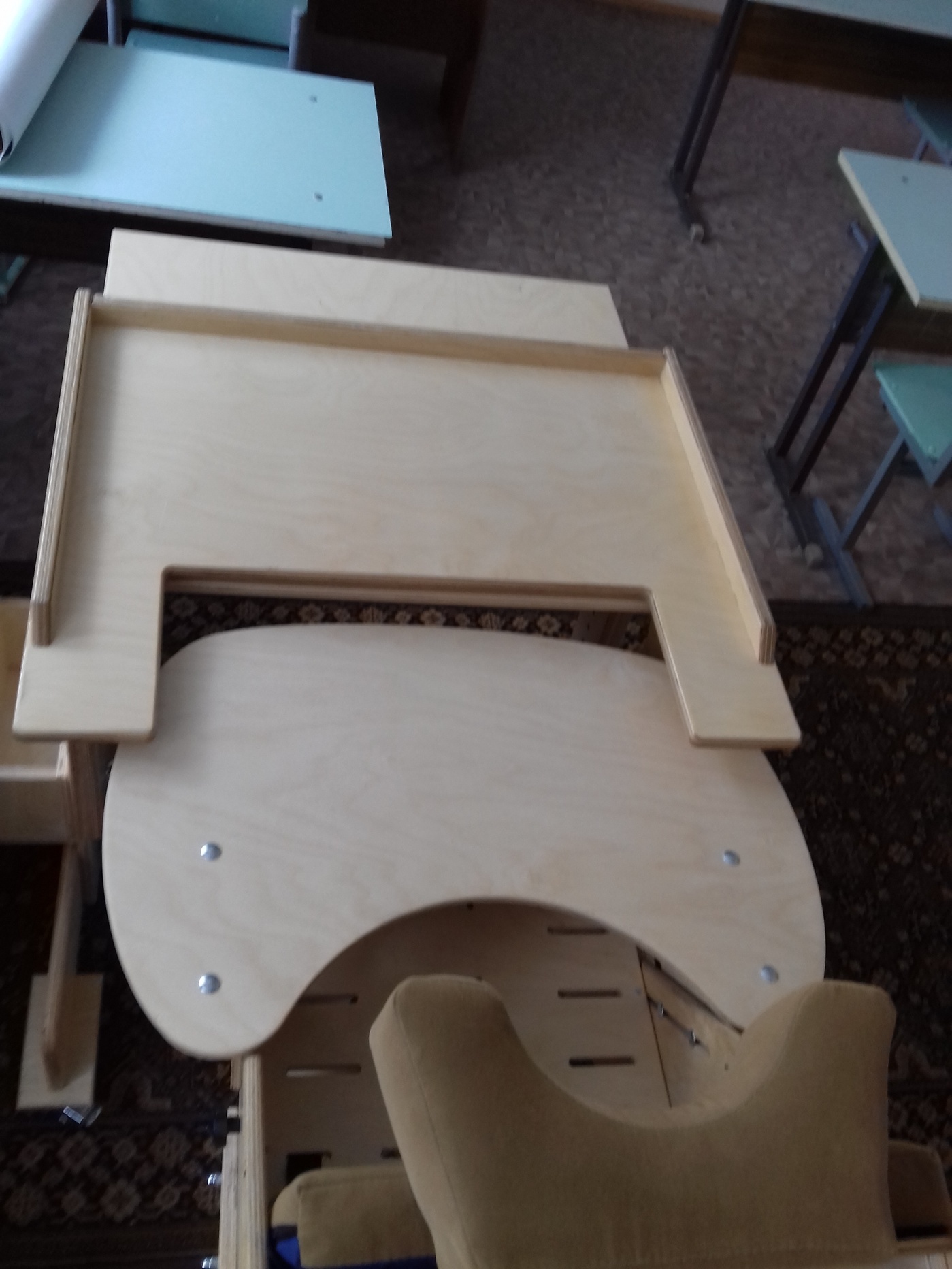 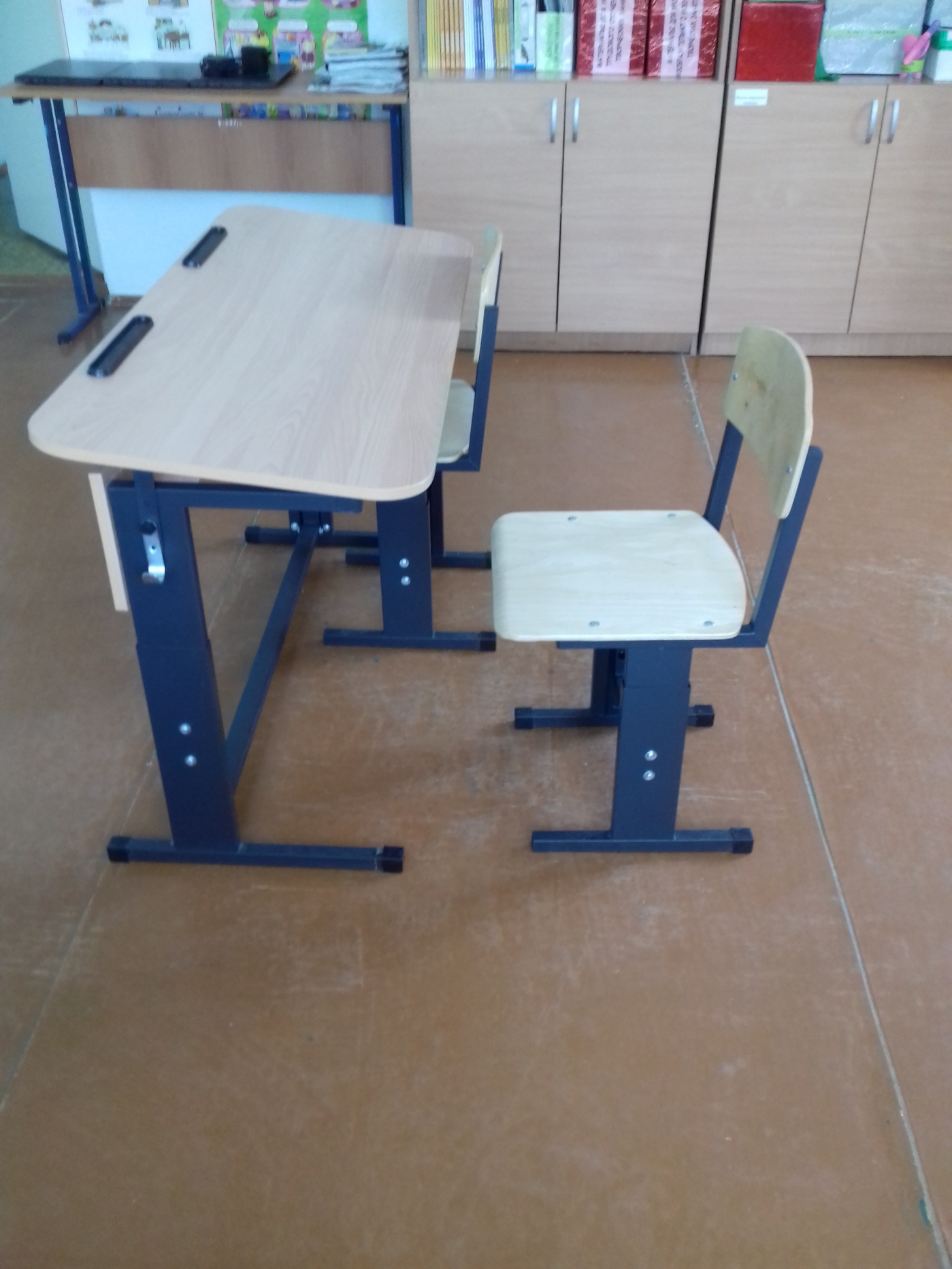 